抚顺石化安全生产培训中心2021年3~4月培训计划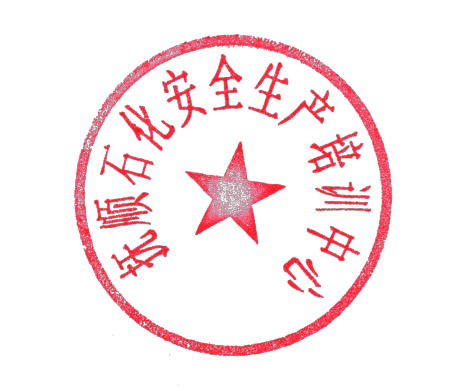 	抚顺石化安全生产培训中心	2021/3/22考试场次序号培训班期号培训类别培训日期培训地点计划人数课时4月20日前12021裂解裂化复审五期危险化学品安全作业4月1日~4月2日培训楼20142天4月20日前22021胺基化复审三期危险化学品安全作业4月1日~4月2日培训楼20122天4月20日前32021聚合工艺复审五期危险化学品安全作业4月1日~4月2日培训楼201152天4月20日前42021氧化工艺复审二期危险化学品安全作业4月1日~4月2日培训楼20112天4月20日前52021加氢工艺复审四期危险化学品安全作业4月1日~4月2日培训楼201152天4月20日前62021烷基化工艺复审四期期危险化学品安全作业4月1日~4月2日培训楼201102天4月20日前72021合成氨工艺复审二期危险化学品安全作业4月1日~4月2日培训楼201102天4月20日前82021磺化工艺复审二期危险化学品安全作业4月1日~4月2日培训楼20152天92021重氮化工艺初培一期危险化学品安全作业3月11、12,22~27日培训楼201167天